Ďakujeme sponzorom!!!Dňa 3. decembra pán Juraj Kollárik v zastúpení firmy DXC Technology Slovakia s.r.o. daroval  5 ks notebookov pre našu školu.Vďaka tomuto sponzorskému daru budú v triedach k interaktívnym tabuliam kvalitné notebooky, ktoré prispejú ku skvalitneniu vyučovacieho procesu. Pre nás a našich žiakov sú neoceniteľnou pomocou hlavne v tomto ťažkom období Covid-u, keď notebooky požičiavame aj žiakom počas online výuky.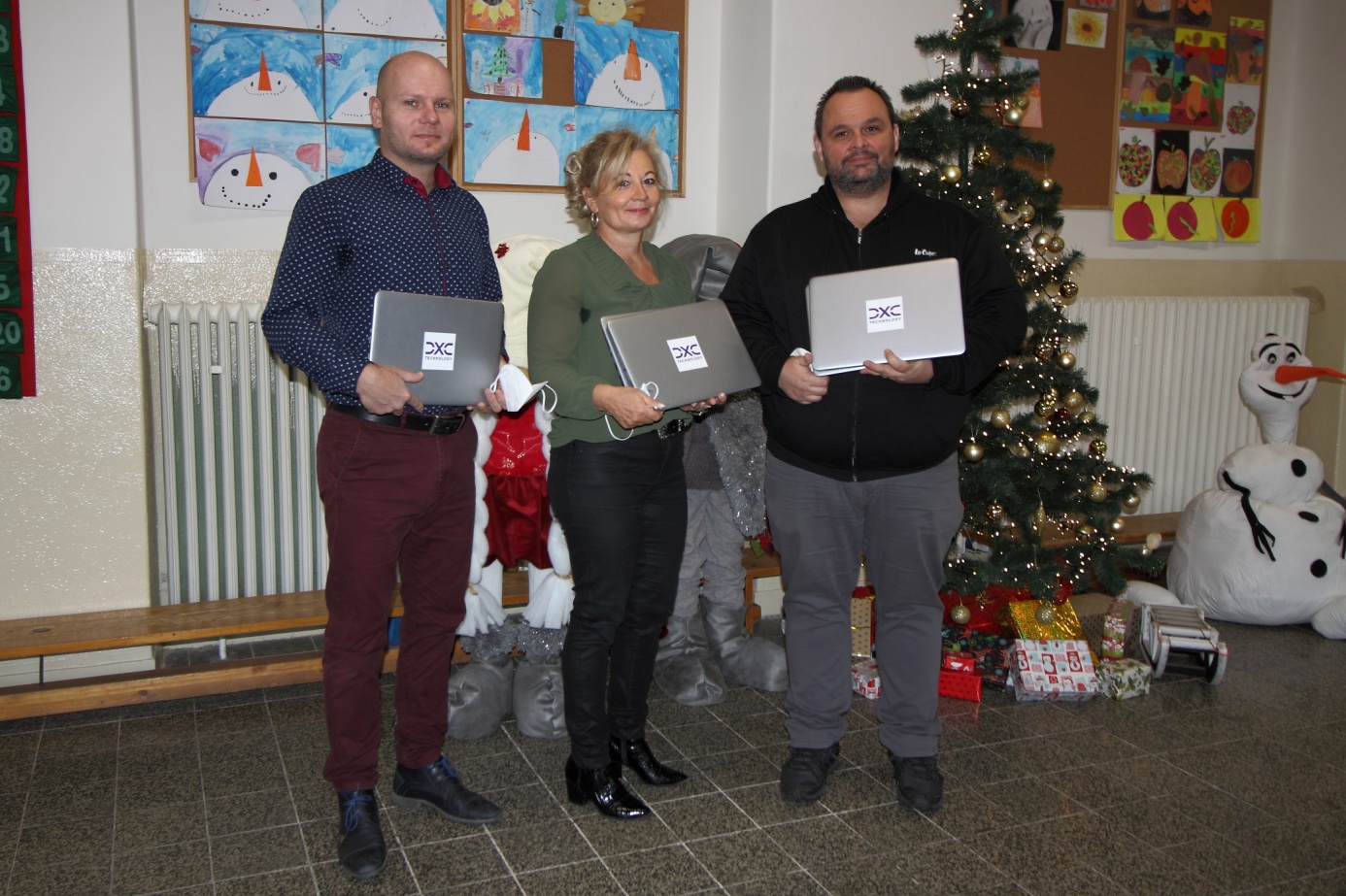 